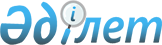 Об утверждении наименований, индексов и перечня автомобильных дорог общего пользования районного значения по Кобдинскому району и признании утратившими силу некоторых постановлений акимата районаПостановление акимата Кобдинского района Актюбинской области от 21 мая 2018 года № 99. Зарегистрировано Управлением юстиции Кобдинского района Департамента юстиции Актюбинской области 11 июня 2018 года № 3-7-168.
      В соответствии со статьей 31 Закона Республики Казахстан от 23 января 2001 года "О местном государственном управлении и самоуправлении в Республике Казахстан", пунктом 7 статьи 3, пунктом 2 статьи 6 Закона Республики Казахстан от 17 июля 2001 года "Об автомобильных дорогах" и статьей 27 Закона Республики Казахстан от 6 апреля 2016 года "О правовых актах", акимат Кобдинского района ПОСТАНОВЛЯЕТ:
      1. Утвердить наименования, индексы и перечень автомобильных дорог общего пользования районного значения по Кобдинскому району Актюбинской области, согласно приложению к настоящему постановлению.
      2. Признать утратившими силу следующие постановления акимата Кобдинского района:
      1) постановление акимата Кобдинского района от 14 января 2016 года № 12 "Об утверждении перечня автомобильных дорог общего пользования районного значения по Кобдинскому району" (зарегистрированное в Реестре государственной регистрации нормативных правовых актов за № 4745, опубликованное 25 февраля 2016 года в районной газете "Қобда");
      2) постановление акимата Кобдинского района от 24 апреля 2017 года № 77 "О внесении изменений в постановление акимата Хобдинского района от 14 января 2016 года № 12 "Об утверждении перечня автомобильных дорог общего пользования районного значения по Хобдинскому району" (зарегистрированное в Реестре государственной регистрации нормативных правовых актов за № 5488, опубликованное 25 мая 2017 года в районной газете "Қобда").
      3. Государственному учреждению "Кобдинский районный отдел жилищно-коммунального хозяйства, пассажирского транспорта и автомобильных дорог" в установленном законодательством порядке обеспечить:
      1) государственную регистрацию настоящего постановления в Управлении юстиции Кобдинского района;
      2) направление настоящего постановления на официальное опубликование в периодических печатных изданиях и Эталонном контрольном банке нормативных правовых актов Республики Казахстан.
      4. Контроль за исполнением настоящего постановления возложить на заместителя акима района Е. Калдыгулова.
      5. Настоящее постановление вводится в действие по истечении десяти календарных дней после его первого официального опубликования. Наименования, индексы и перечень автомобильных дорог общего пользования районного значения по Кобдинскому району
      Сноска. Приложение – в редакции акимата Кобдинского района Актюбинской области от 25.11.2021 № 398 (вводится в действие по истечении десяти календарных дней после дня его первого официального опубликования).
					© 2012. РГП на ПХВ «Институт законодательства и правовой информации Республики Казахстан» Министерства юстиции Республики Казахстан
				
      Аким района 

М. Шермаганбет

      СОГЛАСОВАНО:

      Руководитель ГУ "Управления пассажирского транспорта и автомобильных дорог Актюбинской области"

А. Османгалиев

      21 мая 2018 г.
Приложение к постановлению
акимата Кобдинского района
от 21 мая 2018 года № 99
№
Индекс автомобильных дорог
Наименование автомобильных дорог
Общая протяженность, километр
1 
KD-KO-66
Автомобильная дорога Кобда-Сарбулак
35,0
2
KD-KO-67
Автомобильная дорога "Самара-Шымкент" - Бестау-Жарсай
69,1
3
KD-KO-68
Подъездная дорога к селу Бегалы
1,7
4
KD-KO-69
Подъездная дорога к селу Бескудык
1,615
5
KD-KO-70
Подъездная дорога к селу Білтабан
1,6
6
KD-KO-71
Подъездная дорога к селу Талдысай
0,48
7
KD-KO-72
Подъездная дорога к селу Әлия
2,26
8
KD-KO-73
Подъездная дорога к селу Жарсай ІІ
3,04
9
KD-KO-74
Подъездная дорога к селу Терисаккан
7,96
10
KD-KO-76
Подъездная дорога к селу Бестау
1,08
11
KD-KO-77
Подъездная дорога к селу Жиренкопа
1,27
12
KD-KO-78
Подъездная дорога к селу Кок-уй
23,31
13
KD-KO-79
Подъездная дорога к селу Жарык
3,68
14
KD-KО-80
Подъездная дорога к селу Курсай
8,01
15
KD-KO-82
Подъездная дорога к селу Отек
14,0
16
KD-KO-83
Подъездная дорога к селу Булак
14,8
17
KD-KO-84
Подъездная дорога к селу Егіндібулак
4,81
18
KD-KO-85
Подъездная дорога к селу Кызылжар
0,52
19
KD-KO-86
Подъездная дорога к селу Канай
0,93
20
KD-KO-87
Подъездная дорога к селу Байтак
7,2
21
KD-KO-88
Подъездная дорога к селу Каракемер
0,78
Итого:
Итого:
Итого:
203,1